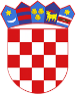 R  E  P  U  B  L  I  K  A    H  R  V  A  T  S  K  APOŽEŠKO-SLAVONSKA  ŽUPANIJAGRAD POŽEGA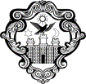 GRADONAČELNIKKLASA: 021-01/21-01/8URBROJ: 2177/01-02/01-21-2Požega, 20. rujna 2021.GRADSKOM VIJEĆU GRADA POŽEGEPREDMET: Prijedlog Rješenja o razrješenju i imenovanju člana Upravnog vijeća Gradskog kazališta Požega- dostavlja seNa temelju članka 62. stavka 1. podstavka 34. Statuta Grada Požege (Službene novine Grada Požege, broj: 2/21.), te članka 59. Poslovnika o radu Gradskog vijeća Grada Požege (Službene novine Grada Požege, broj: 9/13., 19/13., 5/14. i 19/14., 4/18., 7/18.- pročišćeni tekst, 2/20., 2/21. i 4/21.- pročišćeni tekst ), dostavlja se Naslovu na razmatranje i usvajanje Prijedlog Rješenja o razrješenju i imenovanju člana Upravnog vijeća Gradskog kazališta Požega. GRADONAČELNIKdr.sc. Željko Glavić, v.r.PRIVITAK:1.	Zaključak Gradonačelnika Grada Požege2.	Prijedlog Rješenja o razrješenju i imenovanju člana Upravnog vijeća Gradskog kazališta Požega 3.  Zamolba za razrješenje od 3. rujna 2021. godineR  E  P  U  B  L  I  K  A    H  R  V  A  T  S  K  APOŽEŠKO-SLAVONSKA ŽUPANIJAGRAD POŽEGAGRADONAČELNIKKLASA: 021-01/21-01/8URBROJ: 2177/01-02/01-21-3Požega, 20. rujna 2021. Na temelju članka 44. stavka 1. i članka 48. stavka 1. točke 7. Zakona o lokalnoj i područnoj (regionalnoj) samoupravi (Narodne novine, broj: 33/01, 60/01.- vjerodostojno tumačenje, 129/05., 109/07., 125/08., 36/09., 150/11., 144/12., 19/13.- pročišćeni tekst, 137/15.- ispravak,  123/17.,  98/19. i 144/20.) te članka 62. stavka 1. podstavka 34. Statuta Grada Požege (Službene novine Grada Požege, broj: 2/21.), Gradonačelnik Grada Požege, dana 20. rujna 2021. godine, donosiZ A K L J U Č A KI.	Ovim Zaključkom utvrđuje se Prijedlog Rješenja o razrješenju i imenovanju člana Upravnog vijeća Gradskog kazališta Požega, u predloženom tekstu.II.	Prijedlog Rješenja iz točke I. ovoga Zaključka upućuje se Gradskom vijeću Grada Požege na razmatranje i usvajanje.GRADONAČELNIKdr.sc. Željko Glavić, v.r.DOSTAVITI:Gradskom vijeću Grada PožegePismohrani.PRIJEDLOGR  E  P  U  B  L  I  K  A    H  R  V  A  T  S  K  APOŽEŠKO-SLAVONSKA  ŽUPANIJAGRAD  POŽEGAGRADSKO VIJEĆEKLASA: 021-01/21-01/8URBROJ: 2177/01-02/01-21-4Požega, __.  rujna 2021.Na temelju članka 35. stavka 1. točke 3. Zakona o lokalnoj i područnoj (regionalnoj)  samoupravi (Narodne novine, broj: 33/01, 60/01.- vjerodostojno tumačenje, 129/05., 109/07., 125/08., 36/09., 150/11., 144/12., 19/13.- pročišćeni tekst, 137/15.- ispravak, 123/17., 98/19. i 144/20.),  članka 1. stavka 3. Zakona o upravljanju ustanovama u kulturi (Narodne novine, broj: 96/01. i 98/19.), članka  35. stavka 1. Zakona o ustanovama (Narodne novine, broj: 76/93., 29/97., 47/99., 35/08. i 127/19.)  i članka 39. stavka 1. podstavka 12. Statuta Grada Požege (Službene novine Grada Požege, broj: 2/21.), Gradsko vijeće Grada Požege, na 4. sjednici, održanoj dana, _. rujna 2021. godine, donosiR J E Š E NJ Eo razrješenju i imenovanju člana Upravnog vijeća Gradskog kazališta PožegaI.MATEO BIĆANIĆ razrješava se dužnosti člana Upravnog vijeća Gradskog kazališta Požega,  u koje je imenovan ispred osnivača Grada Požege. Umjesto imenovanog iz točke I. ovoga Rješenja u Upravno vijeće Gradskog kazališta Požega imenuje se DOMAGOJ PRŠA iz Požege.II.Ovo Rješenje stupa na snagu danom donošenja, a objavit će se u Službenim novinama Grada Požege.PREDSJEDNIKMatej Begić, dipl ing.šum.DOSTAVITI:Razriješenom i imenovanom članu Upravnog vijeća Gradskog kazališta PožegeGradskom kazalištu Požega, Trg. Sv. Trojstva 20, 34000 PožegaGradonačelniku, ovdjeUpravnom odjelu za društvene djelatnosti, ovdje Upravnom odjelu za samoupravu, ovdje Pismohrani.R  E  P  U  B  L  I  K  A    H  R  V  A  T  S  K  APOŽEŠKO-SLAVONSKA  ŽUPANIJAGRAD  POŽEGAGradsko vijećeKLASA: 021-01/21-01/5URBROJ: 2177/01-02/01-17-3 Požega, 2. srpnja 2021.Na temelju članka 35. stavka 1. točke 3. Zakona o lokalnoj i područnoj (regionalnoj)  samoupravi (Narodne novine, broj: 33/01, 60/01.- vjerodostojno tumačenje, 129/05., 109/07., 125/08., 36/09., 150/11., 144/12., 19/13.- pročišćeni tekst, 137/15.- ispravak, 123/17., 98/19. i 144/20.),  članka 1. stavka 3. Zakona o upravljanju ustanovama u kulturi (Narodne novine, broj: 96/01. i 98/19.), članka  35. stavka 1. Zakona o ustanovama (Narodne novine, broj: 76/93., 29/97., 47/99., 35/08. i 127/19.)  i članka 39. stavka 1. podstavka 12. Statuta Grada Požege (Službene novine Grada Požege, broj: 2/21.), Gradsko vijeće Grada Požege, na 2. sjednici, održanoj dana, 2. srpnja 2021. godine, donosiR J E Š E NJ Eo imenovanju članova Upravnog vijeća Gradskog kazališta PožegaI.Gradsko vijeće Grada Požege u Upravno vijeće Gradskog kazališta Požega ispred osnivača Grada Požege, na mandatno razdoblje od četiri godine, imenuje sljedeće osobe:VERONIKA ŠAKOTA, mag.prim.educ.BARICA MATIJEVIĆ3.	MATEO BIĆANIĆ, mag.cin.II.Ovo Rješenje stupa na snagu danom donošenja, a objavit će se u Službenim novinama Grada Požege.PREDSJEDNIKMatej Begić, v.r.4. SJEDNICA GRADSKOG VIJEĆA GRADA POŽEGETOČKA 13. DNEVNOG REDAPRIJEDLOG RJEŠENJAO RAZRJEŠENJU I IMENOVANJU ČLANA UPRAVNOG VIJEĆA GRADSKOG KAZALIŠTA POŽEGAPREDLAGATELJ:	Gradonačelnik Grada PožegeIZVJESTITELJ:		Gradonačelnik Grada PožegeRujan 2021.